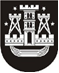 KLAIPĖDOS MIESTO SAVIVALDYBĖS TARYBASPRENDIMASDĖL KLAIPĖDOS MIESTO SAVIVALDYBĖS BIUDŽETINIŲ KULTŪROS ĮSTAIGŲ TEIKIAMŲ ATLYGINTINŲ PASLAUGŲ KAINŲ PATVIRTINIMO2014 m. rugsėjo 15 d. Nr. T1-269KlaipėdaVadovaudamasi Lietuvos Respublikos vietos savivaldos įstatymo 16 straipsnio 2 dalies 37 punktu ir 18 straipsnio 1 dalimi, Lietuvos Respublikos euro įvedimo Lietuvos Respublikoje įstatymu, Nacionalinio euro įvedimo plano, patvirtinto Lietuvos Respublikos Vyriausybės 2013 m. birželio 26 d. nutarimu Nr. 604 „Dėl Nacionalinio euro įvedimo plano bei Lietuvos visuomenės informavimo apie euro įvedimą ir komunikacijos strategijos patvirtinimo“, III ir IV skyriais, Klaipėdos miesto savivaldybės pasirengimo euro įvedimui Lietuvos Respublikoje priemonių plano, patvirtinto Klaipėdos miesto savivaldybės administracijos direktoriaus 2014 m. liepos 31 d. įsakymu Nr. AD1-2311 „Dėl Klaipėdos miesto savivaldybės pasirengimo euro įvedimui Lietuvos Respublikoje priemonių plano patvirtinimo ir koordinatoriaus paskyrimo“, 2 punktu, Klaipėdos miesto savivaldybės taryba nusprendžia:1. Patvirtinti Klaipėdos miesto savivaldybės biudžetinių kultūros įstaigų teikiamų atlygintinų paslaugų kainas:1.1. Klaipėdos miesto savivaldybės viešosios bibliotekos teikiamų atlygintinų paslaugų kainas (1 priedas);1.2. Klaipėdos miesto savivaldybės etnokultūros centro teikiamų atlygintinų paslaugų kainas (2 priedas);1.3. Klaipėdos miesto savivaldybės kultūros centro Žvejų rūmų teikiamų atlygintinų paslaugų kainas (3 priedas);1.4. Klaipėdos miesto savivaldybės Mažosios Lietuvos istorijos muziejaus teikiamų atlygintinų paslaugų kainas (4 priedas);1.5. Klaipėdos miesto savivaldybės koncertinės įstaigos Klaipėdos koncertų salės teikiamų atlygintinų paslaugų kainas (5 priedas);1.6. Klaipėdos kultūrų komunikacijų centro teikiamų atlygintinų paslaugų kainas (6 priedas).2. Pripažinti netekusiais galios:2.1. Klaipėdos miesto savivaldybės tarybos 2005 m. birželio 30 d. sprendimą Nr. T2-237 „Dėl savivaldybės biudžetinių kultūros įstaigų – Viešosios bibliotekos ir Parodų rūmų teikiamų atlygintinų paslaugų kainų patvirtinimo“;2.2. Klaipėdos miesto savivaldybės tarybos 2006 m. kovo 30 d. sprendimą Nr. T2-78 „Dėl Klaipėdos miesto savivaldybės tarybos 2005 m. birželio 30 d. sprendimo Nr. T2-237 „Dėl savivaldybės biudžetinių kultūros įstaigų – Viešosios bibliotekos ir Parodų rūmų teikiamų atlygintinų paslaugų kainų patvirtinimo“ 1 priedo pakeitimo“;2.3. Klaipėdos miesto savivaldybės tarybos 2005 m. rugsėjo 15 d. sprendimą Nr. T2-290 „Dėl savivaldybės biudžetinių kultūros įstaigų teikiamų atlygintinų paslaugų minimalių kainų patvirtinimo“;2.4. Klaipėdos miesto savivaldybės tarybos 2005 m. rugsėjo 15 d. sprendimą Nr. T2-289 „Dėl Klaipėdos miesto savivaldybės etnokultūros centro teikiamų atlygintinų paslaugų minimalių kainų patvirtinimo“;2.5. Klaipėdos miesto savivaldybės tarybos 2009 m. liepos 23 d. sprendimą Nr. T2-279 „Dėl biudžetinės įstaigos Klaipėdos miesto savivaldybės biudžetinės įstaigos Mažosios Lietuvos istorijos muziejaus teikiamų atlygintinų paslaugų kainų nustatymo“;2.6. Klaipėdos miesto savivaldybės tarybos 2013 m. gruodžio 18 d. sprendimą Nr. T2-322 „Dėl Klaipėdos miesto savivaldybės kultūros centro Žvejų rūmų teikiamų atlygintinų paslaugų kainų patvirtinimo“;2.7. Klaipėdos miesto savivaldybės tarybos 2014 m. liepos 31 d. sprendimą Nr. T2-170 „Dėl Klaipėdos miesto savivaldybės koncertinės įstaigos Klaipėdos koncertų salės teikiamų atlygintinų paslaugų kainų patvirtinimo“2.8. Klaipėdos miesto savivaldybės tarybos 2014 m. liepos 31 d. sprendimą Nr. T2-171 „Dėl biudžetinės įstaigos Klaipėdos kultūrų komunikacijų centro teikiamų atlygintinų paslaugų kainų nustatymo“. 3. Nustatyti, kad šis sprendimas įsigalioja euro įvedimo Lietuvos Respublikoje dieną.4. Skelbti šį sprendimą Teisės aktų registre ir Klaipėdos miesto savivaldybės interneto svetainėje.Savivaldybės mero pavaduotojasArtūras Šulcas